Publicado en  el 01/07/2016 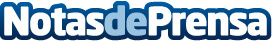 El MAN descubre en Madrid la Lusitania romanaPor primera vez se expone fuera de Lisboa la gran escultura monolítica del guerrero lusitano, una pieza única.  La muestra exhibe más de 200 fondos, entre ellos 16 ‘Tesoros Nacionales’ de Portugal.  El museo ofrece una experiencia pionera de visita a través de una aplicación para móvil y el uso de ‘iBeacons’Datos de contacto:Nota de prensa publicada en: https://www.notasdeprensa.es/el-man-descubre-en-madrid-la-lusitania-romana_1 Categorias: Internacional Nacional Historia http://www.notasdeprensa.es